רעיונות לפעילויות "זום" ליצירת אקלים חברתי ורגשי מקדם     כתבה: יליב בוקובזה             הנחיות כלליות:במהלך התרגילים ובמהלך מתן ההנחיות, המיקרופון היחיד שפתוח הוא של המורה. חשוב לוודא הבנה ולאפשר שאלות על התרגיל לפני שמתחילים.ההנחיות נכתבו בלשון זכר אבל הן מיועדות לנערים ולנערות באותה המידה.בנק ערבות הדדיתבנק ערבות הדדית מבוסס על חוזקות של התלמידים.כל ילד ירשום על דף נושאים שבהם הוא יכול לסייע לתלמידים בכיתה (למשל עזרה במתמטיקה, שליחת בדיחות להעלאת המורל לילדים שנמצאים בבידוד, המלצות על סדרות וסרטים ועוד).המורה תאסוף את הדפים מהילדים ותחלק אותם לנושאים (מורל / עזרה בלימודים / תרבות וכו'). מומלץ בשלב הראשון שהמורה תפנה לילדים בהתאם לצרכים שעולים בכיתה (מי נמצא בבידוד, פינת ההמלצה היומית וכו'). מושיטים ידאחד הכלים האפקטיביים ליצירת תחושת מסוגלות ומשמעות הוא התנדבות. בתקופת הקורונה אנשים רבים בכל הגילאים מרגישים הפחתה בערך העצמי ובתחושת המסוגלות והמשמעות שלהם, עקב הריחוק החברתי וההגבלות במרחב העשייה.דווקא בתקופה זו ניתן לגייס את הכיתה לעזרה לרבים הזקוקים לה, במסגרת המגבלות. דוגמאות:הזדמנויות למעורבות חברתיתסליחה על השאלה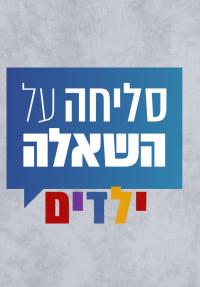 בחירת נושאשתי אפשרויות:אפשרות ראשונה – הכיתה מחליטה על נושא משותף לכולם ועל מסר שהיא הייתה רוצה להעביר להורים, למורים, לחברה וכו'. למשל: להיות מתבגר בישראל / להיות חלק מ"דור המסכים" / לגדול בעוטף עזה / פמיניזם או שוביניזם וכו'.אפשרות שנייה – הכיתה מחליטה על שניים-שלושה נושאים שקבוצות בכיתה יכולות למצוא ביניהן מכנה משותף. למשל: להיות בת/בן בשנת 2020/ להיות עולה חדש בישראל, ועוד.צוות עריכהממנים צוות עריכה המורכב משלושה או ארבעה תלמידים בעלי יכולות עריכה דיגיטליות טובות.בחירת שאלותלאחר שנבחר הנושא, אפשר להפיץ אותו בקבוצת ההורים/המורים ולבקש מהם לשלוח שאלות מעניינות.את השאלות מפיצים לתלמידים בקובץ מסודר ובעילום שם.צילוםהתלמידים מקבלים הנחיות מסודרות לצילום בבית:לרשום כל שאלה על דף נפרד, לשבת על כיסא ולהניח את השאלות לידם, להציב את המצלמה של הטלפון כך שייראו חצי גוף עליון. כל תלמיד עונה על כל השאלות בבית ושולח את הסרטונים לקבוצה שנפתחת על ידי צוות העריכה.עריכהועדת העריכה עורכת את הסרטונים לפי השאלות ומקפידה שכל תלמיד בכיתה יופיע במספר זהה של תשובות (כדי לא ליצור סרט ארוך מדי, לא כל הכיתה תופיע בכל השאלות). ניתן להוסיף פתיח זהה לכל סרטון, גרפיקה של שאלות ברקע, רקע לבן אחיד לכולם וכו'.את הסרט מקרינים בכיתה (הפיזית או הווירטואלית) ואפשר גם לשלוח קישור להורים, להעלות לאתר ביה"ס וכו' (מותנה בהסכמת התלמידים). Speed dateתרגיל היכרות משעשע – מחלקים את הכיתה לחדרים ב"זום" – שני תלמידים בכל חדר. לכל אחד מזוג התלמידים מוקצבת דקה, כדי לספר כמה שיותר פרטים על עצמו. אחרי דקה מתחלפים (מומלץ לשתף בכל החדרים שעון עצר: (שעון עצר - עריכה כשחוזרים למליאה – יש לכל תלמיד 30 שניות על מנת לספר כמה שיותר פרטים על התלמיד שאיתו היה בחדר.שעון עצר 30 שניות: שעון עצר המכוון ל-30 שניותסיפורי הצלחהפעילות שמאפשרת לתלמידים לבחון מה נחשב בעיניהם חוויית הצלחה, מה הערכים שמובילים אותם, ואילו חוזקות עמדו לרשותם בעבר כדי להצליח.תרגיל 1 – מהי הצלחה בעיניך? (שמש אסוציאציות / סקר ב"זום")צפייה בסרטון : סרטון- נחישות היא המפתח להצלחהתרגיל 2 –אישי: היזכרו בהצלחה שחוויתם – תארו את האירוע, תארו את הדבר שהרגשתם שאתם מתגברים עליו, תארו מה הרגשתם כשהצלחתם.דיון במליאה: אילו ערכים הובילו אתכם להצליח? (התמדה, נתינה, שאפתנות, מצוינות, משפחתיות וכדומה).בקבוצות (בחדרים) – נסחו משפטי הצלחה מעוררי השראה/ שמכילים ערך (למשל: "רק מי שלוקח סיכון והולך רחוק, מגלה כמה רחוק הוא יכול להגיע", "אתה לא יכול לטפס על הסולם עם הידיים בכיסים", "תאמינו שאתם יכולים ואתם כבר בחצי הדרך", ועוד...).אפשר לפתוח כל בוקר עם שקופית של משפט השראה אחר, תוך מתן קרדיט ליוצרים.צפייה בנאום ההשראה של סטיב ג'ובס :סרטון- נאום ההשראה של סטיב ג'ובס 